Câmara Municipal de CongonhinhasRua: Oscar Pereira de Camargo, 396 – Centro – Fone: Cel. (43) 991501775 Cep: .86.320-000 - Congonhinhas-Pr.36ª REUNIÃO ORDINÁRIA A SER REALIZADA EM 08/11/2022.			PAUTA DO DIA;PROJETOS DE LEI EM APRESENTAÇÃO:PROJETO DE LEI Nº 048/2022, que dispõe sobre a criação dos cargos de provimento efetivo de Orientador Social, Analista de Tecnologia da Informação e Técnico de Informática, na estrutura administrativa do Município de Congonhinhas e dá outras providências;PROJETO DE LEI Nº 050/2022, que dispõe sobre a criação de Função Gratificada referente ao exercício da função de Responsável Técnico Contábil do Instituto Municipal de Previdência de Congonhinhas – IMPC, quando desempenhada por Contador integrante do quadro de servidores do Município de Congonhinhas, e dá outras providências;PROJETO DE LEI Nº 048/2022, que dispõe sobre a criação dos cargos de provimento efetivo de Orientador Social, Analista de Tecnologia da Informação e Técnico de Informática, na estrutura administrativa do Município de Congonhinhas e dá outras providências.PROJETOS DE LEI EM APRECIAÇÃO:SUBSTITUIÇÃO DO PROJETO DE LEI Nº 044/2022, que estima a Recita e Fixa o limite das Despesas do Município de Congonhinhas para o exercício financeiro de 2023;PROJETO DE LEI Nº 055/2022, que altera o disposto no artigo 1º da Lei Municipal nº 1.165 de 17 de agosto de 2022, e dá outras providências;PROJETO DE LEI Nº 049/2022, que dispõe sobre a criação dos cargos de provimento efetivo de Advogado, Agente Administrativo e Auxiliar de Serviços Gerais, no âmbito da estrutura do Instituto Municipal de Previdência de Congonhinhas – IMPC, e dá outras providências.REQUERIMENTO – Vereadores: Lucimar A. De Lima, Everton C. Machado, Juares G. Mariano e Valdinei L. da Silva, requerem ao Sr. Prefeito, informações sobre os serviços particulares realizados pelo Município de Congonhinhas no ano de 2022, informando ainda, quais serviços particulares foram realizados pelo Município? Quais foram os beneficiados com os serviços realizados e quais os valores das taxas recolhidas referentes aos serviços realizados no ano de 2022?OFÍCIOS/INDICAÇÕES:PEDIDO DO VEREADOR LUCIMAR ANGELO DE LIMA:1- Indica ao setor responsável, para que analise a possibilidade de fazer Trevo Alemão no acesso da entrada da cidade, nas proximidades do Posto Auto Mais, na Rodovia PR-160, para dar mais segurança para os usuários que acessam a cidade e também para os usuários que trafegam na referida rodovia. Recentemente numa reunião com a equipe do DER de Ibaiti, juntamente com o Gerente o Sr. Elian, foi comentado sobre o DER fazer tal obra, mas o mesmo disse que é por conta do Município a obra e que o DER disponibiliza o projeto da obra, basta o Município entrar em contato que a equipe do DER e fará o projeto da obra.PEDIDO DO VEREADOR JOELGLERSON RICARDO DE LIMA:1- Indica a setor competente, que seja feito o serviço de limpeza de caixas de retenção de água das chuvas, no Bairro do Gino.PEDIDO DO VEREADOR CHELSE MARCOLINO SIMÕES:1- Indica ao setor competente, que seja feito a realização de palestra sobre a conscientização do novembro azul.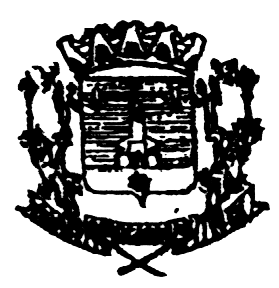 